Videos 15G - Internal Energy				 Name					Write down what these things are: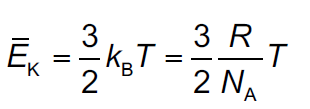 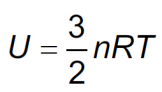 Example #1 – What is the total internal energy of a balloon full of Helium gas at STP.  Assume the balloon is a 12.0 cm radius sphere.Whiteboards:  (These are solved on the website in the videos linked after the main one)1. At what temperature does 0.450 mols of Neon gas have a total internal energy of 1250 J?  (223 K or - 50.3 oC)2. A Helium has an internal energy of 5610 J at a temperature of 45.0 oC.  How many mols do you have?  How many grams?  (m = 4.003 g/mol)  (1.41 mols, 5.66 grams)3. You have 12.0 grams of Neon gas at 20.0 oC.  What is its internal energy? (m = 20.1797 g/mol) (2170 J)3. You have 12.0 grams of Neon gas at 20.0 oC.  What is its internal energy? (m = 20.1797 g/mol) (2170 J)